«Мугенская средняя общеобразовательная школа» - 
 филиал МАОУ «СОШ п. Демьянка» УМРРабочая программа по русскому языкуна 2020-2024 уч.год1-4 класс (5 часов в неделю)С использованием УМК Школа РоссииСоставитель: Пеща И.А.учитель начальных классовп.Муген2020г.Пояснительная запискаРабочая программа по русскому языку разработана на основе:Федерального государственного образовательного стандарта начального общего образования (приказ Министерства образования и науки РФ от 06.10.2009 г. №373, зарегистрирован в Минюсте России 22 декабря 2009 г.) в редакциях приказы Министерства образования и науки РФ №1241 от 26.11.2010, №2357 от 22.09.2011, №1060 от 18.12.2012;Примерной программы по русскому языку;Авторской программы Положения о рабочей программе в соответствии с ООП НОО «Мугенской СОШ» - филиал МАОУ «СОШ п.Демьянка» УМРПредмет «Русский язык» играет важную роль в реализации основных целевых установок начального образования: становлении основ гражданской идентичности и мировоззрения; формировании основ умения учиться и способности к организации своей деятельности; духовно-нравственном развитии и воспитании младших школьников.Изучение русского языка в начальных классах — первоначальный этап системы лингвистического образования и речевого развития, обеспечивающий готовность выпускников начальной школы к дальнейшему образованию.Целями изучения предмета «Русский язык» в начальной школе являются:ознакомление учащихся с основными положениями науки о языке и формирование на этой основе знаково-символического восприятия и логического мышления учащихся;формирование коммуникативной компетенции учащихся: развитие устной и письменной речи, монологической и диалогической речи, а также навыков грамотного, безошибочного письма как показателя общей культуры человека.Место учебного предмета в учебном планеУчебная программа «Русский язык» разработана для 1-4 классов начальной школы. На изучение предмета отводится 5 часов  в неделю, всего на курс - 675 ч. Предмет изучается: в 1 классе - 165 ч в год, во 2-4 классах — по 170 ч в год.Планируемые результатыРезультаты изучения курсаПрограмма обеспечивает достижение выпускниками начальной школы определенных личностных, метапредметных и предметных результатов. Личностные результатыФормирование чувства гордости за свою Родину, российский народ и историю России; осознание своей этнической и национальной принадлежности, формирование ценностей многонационального российского общества; становление гуманистических и демократических ценностных ориентаций. Формирование целостного, социально ориентированного взгляда на мир в его органичном единстве и разнообразии природы, народов, культур и религий. Формирование уважительного отношения к иному мнению, истории и культуре других народов. Овладение начальными навыками адаптации в динамично изменяющемся и развивающемся мире. Принятие и освоение социальной роли обучающегося, развитие мотивов учебной деятельности и формирование личностного смысла учения. Развитие самостоятельности и личной ответственности за свои поступки, в том числе в информационной деятельности, на основе представлений о нравственных нормах, социальной справедливости и свободе. Формирование эстетических потребностей, ценностей и чувств. Развитие этических чувств, доброжелательности и эмоционально - нравственной отзывчивости, понимания и сопереживания чувствам других людей. Развитие навыков сотрудничества со взрослыми и сверстниками в различных социальных ситуациях, умения не создавать конфликтов и находить выходы из спорных ситуаций.Формирование установки на безопасный, здоровый образ жизни, мотивации к творческому труду, к работе на результат, бережному отношению к материальным и духовным ценностям. Метапредметные результатыОвладение способностью принимать и сохранять цели и задачи учебной деятельности, поиска средств её осуществления. Формирование умения планировать, контролировать и оценивать учебные действия в соответствии с поставленной задачей и условиями её реализации, определять наиболее эффективные способы достижения результата. Использование знаково-символических средств представления информации. Активное использование речевых средств и средств для решения коммуникативных и познавательных задач. Использование различных способов поиска (в справочных источниках), сбора, обработки, анализа, организации, передачи и интерпретации информации. Овладение навыками смыслового чтения текстов различных стилей и жанров в соответствии с целями и задачами: осознанно строить речевое высказывание в соответствии с задачами коммуникации и составлять тексты в устной и письменной формах. Овладение логическими действиями сравнения, анализа, синтеза, обобщения, классификации по родовидовым признакам, установления аналогий и причинно-следственных связей, построения рассуждений, отнесения к известным понятиям. Готовность слушать собеседника и вести диалог, признавать возможность существования различных точек зрения и права каждого иметь свою, излагать своё мнение и аргументировать свою точку зрения и оценки событий. Определение общей цели и путей её достижения; умение договариваться о распределении функций и ролей в совместной деятельности; осуществлять взаимный контроль в совместной деятельности, адекватно оценивать собственное поведение и поведение окружающих.Готовность конструктивно разрешать конфликты посредством учёта интересов сторон и сотрудничества. Овладение начальными сведениями о сущности и особенностях объектов, процессов и явлений действительности в соответствии с содержанием учебного предмета «Русский язык». Овладение базовыми предметными и межпредметными понятиями, отражающими существенные связи и отношения между объектами и процессами. Умение работать в материальной и информационной среде начального общего образования (в том числе с учебными моделями) в соответствии с содержанием учебного предмета «Русский язык». Предметные результатыФормирование первоначальных представлений о единстве и многообразии языкового и культурного пространства России, о языке как основе национального самосознания. Понимание обучающимися того, что язык представляет собой явление национальной культуры и основное средство человеческого общения; осознание значения русского языка как государственного языка Российской Федерации, языка межнационального общения. Сформированность позитивного отношения к правильной устной и письменной речи как показателям общей культуры и гражданской позиции человека. Овладение первоначальными представлениями о нормах русского языка (орфоэпических, лексических, грамматических, орфографических, пунктуационных) и правилах речевого этикета.Формирование умения ориентироваться в целях, задачах, средствах и условиях общения, выбирать адекватные языковые средства для успешного решения коммуникативных задач при составлении несложных монологических высказываний и письменных текстов. Осознание безошибочного письма как одного из проявлений собственного уровня культуры, применение орфографических правил и  постановки знаков препинания при записи собственных и предложенных текстов. Владение умением проверять написанное. Овладение учебными действиями с языковыми единицами и формирование умения использовать знания для решения познавательных, практических и коммуникативных задач. Освоение первоначальных научных представлений о системе и структуре русского языка: фонетике и графике, лексике, словообразовании (морфемике), морфологии и синтаксисе; об основных единицах языка, их признаках и особенностях употребления в речи; Формирование умений опознавать и анализировать основные единицы языка, грамматические категории языка, употреблять языковые единицы адекватно ситуации речевого общения. Требования к  подготовке учащихся к концу 1 класса:Обучающиеся должны знать:Все звуки и  буквы русского языка, осознавать их основные различия (звуки слышим и произносим, буквы видим и пишем).Обучающиеся должны уметь:вычленять отдельные звуки в словах, определять их последовательность;различать гласные и согласные звуки и буквы, их обозначающие;правильно называть мягкие и твёрдые звуки в слове и вне слова;знать способы их буквенного обозначения;обозначать на письме мягкость согласных звуков гласными буквами (е, ё, ю, я, и) и мягким знаком;определять место ударения в слове;вычленять слова из предложения;четко, без искажений писать строчные и заглавные буквы, их соединения в слогах и словах;правильно списывать слова и предложения, написанные печатным и рукописным шрифтом;грамотно (без пропусков, искажений букв) писать под диктовку слова, предложения из 3 – 5 слов, написание которых не расходится с произношением;употреблять большую букву в начале, точку в конце предложения;устно составлять 3 – 5 предложений на определённую тему;знать гигиенические правила письма;правильно писать формы букв и соединения между ними; и на этой основе установить, так ли данное слово пишется, как оно произносится, в какой части слова находится буква или буквы, обозначающие несовпадение.Требования к  подготовке учащихся к концу 2 класса:В результате изучения русского языка обучающийся должен 
знать/понимать:названия и порядок букв русского алфавита, признаки гласных и согласных звуков, ударные и безударные гласные, согласные твёрдые и мягкие, глухие и звонкие, способы обозначения мягкости согласных на письме гласными буквами (и, е, ё, ю, я) и (ь) мягким знаком, правила переноса слов. уметь: без ошибок писать текст объёмом 35 – 45 слов; делить слова на слоги, выделять ударный слог; писать заглавную букву в именах, фамилиях, отчествах людей, названиях городов,  деревень, улиц, кличках животных; писать слова с буквосочетаниями жи – ши, ча – ща, чу – щу, чк, чн, щн; находить способ проверки написания двухсложных слов (в том числе по словарю); писать слова с двойными согласными, с разделительным мягким знаком; писать раздельно предлоги со словами; анализировать и кратко характеризовать звуки речи, состав слова; распознавать изученные части речи; различать слово и предложение, устанавливать связь слов в предложении, выделять главные члены предложения; составлять предложение по вопросу, по опорным словам, по сюжетному рисунку, на определённую тему;  употреблять заглавную букву в начале предложения, ставить знаки препинания в конце предложения; писать изложение объёмом 35 – 45 слов по вопросам под руководством учителя; составлять текст по опорным словам, по сюжетному рисунку и записывать 3 – 4 предложения из составленного текста; использовать приобретённые знания и умения в практической повседневной жизни для: 
адекватного восприятия звучащей речи (высказывания взрослых и сверстников, детских радиопередач, аудиозаписей и др.); работы со словарем (алфавит); соблюдения орфоэпических норм; создания в устной и письменной форме несложных текстов по интересующей младшего школьника тематике; овладения нормами русского речевого этикета в ситуациях повседневного общения (приветствие, прощание, благодарность). Требования к  подготовке учащихся к концу 3 класса:Учащиеся должны знать: предложения по цели высказывания и интонации (повествовательные, вопросительные, побудительные и восклицательные);главные члены предложения (подлежащее и сказуемое), второстепенные члены предложения;однородные члены предложения;состав слова (корень, приставку, суффикс, окончание);правописание парных согласных в корне;правописание непроизносимых согласных;правописание слов с двойными согласными;изменение имен существительных по падежам (названия падежей и падежные вопросы), начальную форму имен существительных, три склонения имен существительных, падежные окончания;правописание имен существительных мужского и женского рода с шипящими на конце (рожь, вещь, сторож, плащ);имя числительное, правописание количественных числительных.Учащиеся должны уметь:распознавать виды предложений по цели высказывания и интонации, ставить в конце предложения нужные знаки препинания;устанавливать связь слов в предложении; распознавать предложения с однородными членами;выделять главные и второстепенные члены предложения (без деления на виды);производить разбор предложения по членам предложения и частям речи (производить разбор слова как части речи в пределах изучаемого материала);производить разбор слова по составу;обозначать парные согласные в корне;писать слова с непроизносимыми согласными;писать слова с двойными согласными;изменять имена существительные по падежам;склонять существительные, писать падежные окончания существительных в форме единственного и множественного числа;писать имена существительные мужского и женского рода с шипящими на конце;писать диктанты различных видов (слуховые, зрительные, зрительно-слуховые, выборочные и т.п.);использовать интонацию, темп высказывания, голос, мимику, жесты в соответствии с конкретной ситуацией общения;пользоваться словарями и справочной литературой.Требования к подготовке учащихся к концу 4  класса:В результате изучения русского языка в четвёртом классе дети научатся:произносить звуки речи в соответствии с нормами языка;различать слабую и сильную позиции гласных и согласных в корне слова;использовать способы проверки обозначения на письме гласных и согласных звуков в слабой позиции в корне слова;разбирать простое предложение с однородными членами;ставить запятую между однородными членами в изученных случаях;оформлять предложения в устной и письменной речи (интонация, пауза, знаки препинания: точка, вопросительный и восклицательный знаки);писать обучающее изложение доступного текста;списывать и писать под диктовку текст, включающий изученные орфограммы;производить разбор слова по составу;подбирать однокоренные слова;распознавать части речи (имя существительное, имя прилагательное, глагол, местоимение, наречие, предлог, союз);определять род, число, падеж имён существительных и имён прилагательных;производить морфологический разбор доступных слов;давать фонетическую характеристику гласных и согласных звуков;понимать влияние ударения на смысл слова;различать парные и непарные согласные по звонкости и глухости, по твёрдости и мягкости; обозначать мягкость согласных на письме;понимать роль разделительного мягкого знака и разделительного твёрдого знака в слове;устанавливать связь слов в предложении по вопросам;производить элементарный синтаксический разбор предложения;различать признаки текста и типы текстов (повествование, описание, рассуждение).Четвероклассники получат возможность научиться:орфографически грамотно и каллиграфически правильно списывать и писать под диктовку текст (75-80 слов), включающий изученные орфограммы за курс начальной школы;проверять написанное, находить в словах изученные орфограммы;производить звуковой и звуко - буквенный разбор слова;производить морфемный разбор ясных по составу слов, подбирать однокоренные слова разных частей речи;распознавать части речи и их грамматические признаки (род, число, падеж имён существительных; род и число имён прилагательных; время и число глаголов; лицо и число местоимений);изменять имена существительные, имена прилагательные, глаголы по числам; склонять в единственном и множественном числе имена существительные; изменять имена прилагательные по родам; изменять глаголы по временам;производить разбор слова как части речи: начальная форма, род, склонение, падеж, число имен существительных; начальная форма, род, падеж, число имен прилагательных; начальная (неопределенная) форма, спряжение, число, время, лицо (в настоящем и будущем времени), род (в прошедшем времени) глаголов; начальная форма, падеж, лицо, число, род (в 3-м лице единственного числа) местоимений;интонационно правильно произносить предложения. Определять вид предложения по цели высказывания и интонации;вычленять в предложении основу и словосочетания;производить синтаксический разбор простого предложения, предложения с однородными членами;определять тему текста, его основную мысль, подбирать заголовок к тексту, делить текст на части, под руководством учителя  и  самостоятельно составлять план текста;определять тип текста;писать изложение и сочинение (85—90 слов) повествовательного текста с элементами описания и рассуждения по коллективно или самостоятельно составленному плануСодержание учебного предметаТематическое планирование 1 класс 2 класс3 класс 4 классСогласованометодист
«Мугенская СОШ» - филиал 
МАОУ «СОШ п. Демьянка» УМР ___________ Л.П.ГонштейнПринято на педагогическом совете Утверждено приказом 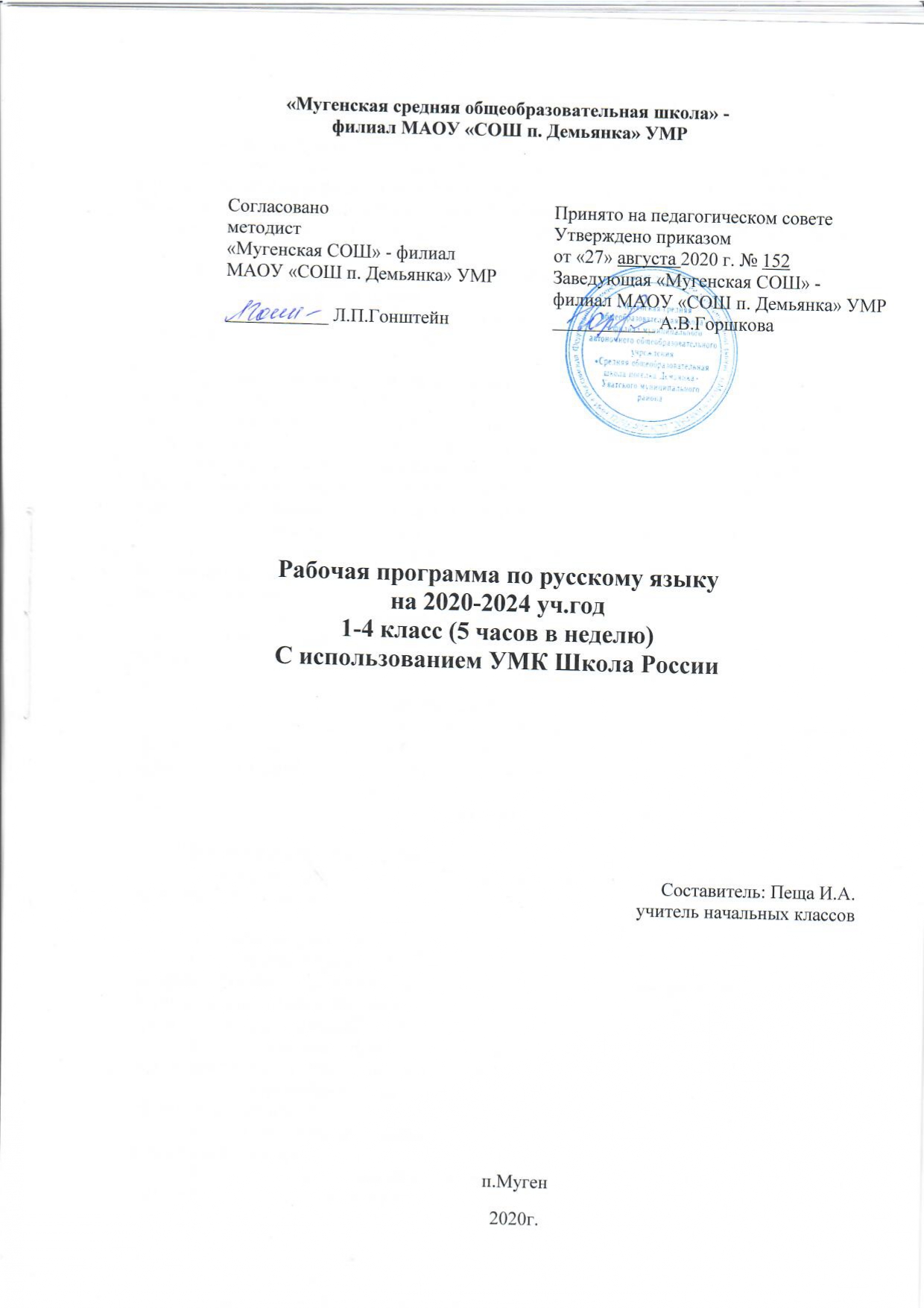 от «27» августа 2020 г. № 152Заведующая «Мугенская СОШ» - 
филиал МАОУ «СОШ п. Демьянка» УМР ___________ А.В.Горшкова№ п/пНазвание разделаСодержание№ п/пНазвание разделаВиды речевой деятельности1Слушание.Осознание цели и ситуации устного общения. Адекватное восприятие звучащей речи. Понимание на слух информации, содержащейся в предложенном тексте, определение основной мысли текста, передача его содержания по вопросам2Говорение.Выбор языковых средств в соответствии с целями и условиями для эффективного решения коммуникативной задачи. Практическое овладение диалогической формой речи. Овладение умениями начать, поддержать, закончить разговор, привлечь внимание и т. п. Практическое овладение устными монологическими высказываниями в соответствии с учебной задачей (описание, повествование, рассуждение). Овладение нормами речевого этикета в ситуациях учебного и бытового общения (приветствие, прощание, извинение, благодарность, обращение с просьбой). Соблюдение орфоэпических норм и правильной интонации.3Чтение.Понимание учебного текста. Выборочное чтение с целью нахождения необходимого материала. Нахождение информации, заданной в тексте в явном виде. Формулирование простых выводов на основе информации, содержащейся в тексте. Интерпретация и обобщение содержащейся в тексте информации. Анализ и оценка содержания, языковых особенностей и структуры текста.4Письмо.Овладение разборчивым аккуратным письмом с учётом гигиенических требований к этому виду учебной работы. Списывание, письмо под диктовку в соответствии с изученными правилами. Письменное изложение содержания прослушанного и прочитанного текстов (подробное, выборочное). Создание небольших собственных текстов (сочинений) по интересной детям тематике (на основе впечатлений, литературных произведений, сюжетных картин, серий картин, репродукций картин художников, просмотра фрагмента видеозаписи и т. п.).Обучение грамотеОбучение грамотеОбучение грамоте5Фонетика. Звуки речи.Осознание единства звукового состава слова и его значения. Установление числа и последовательности звуков в слове. Сопоставление слов, различающихся одним или несколькими звуками. Составление звуковых моделей слов. Сравнение моделей различных слов. Подбор слов к определённой модели.Различение гласных и согласных звуков, гласных ударных и безударных, согласных твёрдых и мягких, звонких и глухих.Слог как минимальная произносительная единица. Деление слов на слоги. Определение места ударения. Смыслоразличительная роль ударения.6Графика.       Различение звука и буквы: буква как знак звука. Овладение позиционным способом обозначения звуков буквами. Буквы гласных как показатель твёрдости-мягкости согласных звуков. Функция букв е, ё, ю, я. Мягкий знак как показатель мягкости предшествующего согласного звука.Знакомство с русским алфавитом как последовательностью букв.7Чтение.Формирование навыка слогового чтения (ориентация на букву, обозначающую гласный звук). Плавное слоговое чтение и чтение целыми словами со скоростью, соответствующей индивидуальному темпу ребёнка. Осознанное чтение слов, словосочетаний, предложений и коротких текстов. Чтение с интонациями и паузами в соответствии со знаками препинания. Развитие осознанности и выразительности чтения на материале небольших текстов и стихотворений.Знакомство с орфоэпическим чтением (при переходе к чтению целыми словами). Орфографическое чтение (проговаривание) как средство самоконтроля при письме под диктовку и при списывании.8Письмо.Усвоение гигиенических требований при письме. Развитие мелкой моторики пальцев и свободы движения руки. Развитие умения ориентироваться на пространстве листа в тетради и на пространстве классной доски. Овладение начертанием письменных прописных (заглавных) и строчных букв. Письмо букв, буквосочетаний, слогов, слов, предложений с соблюдением гигиенических норм. Овладение разборчивым, аккуратным письмом. Письмо под диктовку слов и предложений, написание которых не расходится с их произношением. Усвоение приёмов и последовательности правильного списывания текста.Овладение первичными навыками клавиатурного письма.Понимание функции небуквенных графических средств: пробела между словами, знака переноса.9Слово и предложение.Восприятие слова как объекта изучения, материала для анализа. Наблюдение над значением слова.Различение слова и предложения. Работа с предложением: выделение слов, изменение их порядка. Интонация в предложении. Моделирование предложения в соответствии с заданной интонацией.10Орфография.Знакомство с правилами правописания и их применение:•	раздельное написание слов;•	обозначение гласных после шипящих (ча—ща, чу—щу, жи—ши);•	прописная (заглавная) буква в начале предложения, в именах собственных;•	перенос слов по слогам без стечения согласных;•	знаки препинания в конце предложения.11Развитие речи.Понимание прочитанного текста при самостоятельном чтении вслух и при его прослушивании. Составление небольших рассказов повествовательного характера по серии сюжетных картинок, материалам собственных игр, занятий, наблюдений, на основе опорных слов.12Систематический курсФонетика и орфоэпия. Различение гласных и согласных звуков. Нахождение в слове ударных и безударных гласных звуков. Различение мягких и твёрдых согласных звуков, определение парных и непарных по твёрдости-мягкости согласных звуков. Различение звонких и глухих согласных звуков, определение парных и непарных по звонкости-глухости согласных звуков. Определение качественной характеристики звука: гласный —согласный; гласный ударный — безударный; согласный твёрдый — мягкий, парный — непарный; согласный звонкий — глухой, парный — непарный. Деление слов на слоги. Слогообразующая роль гласных звуков. Словесное ударение и логическое (смысловое) ударение в предложениях. Словообразующая функция ударения. Ударение, произношение звуков и сочетаний звуков в соответствии с нормами современного русского литературного языка. Фонетический анализ слова.13Графика.Различение звуков и букв. Обозначение на письме твёрдости и мягкости согласных звуков. Использование на письме разделительных ь и ъ.Установление соотношения звукового и буквенного состава слов типа стол, конь; в словах с йотированными гласными е, ё, ю, я; в словах с непроизносимыми согласными.Использование небуквенных графических средств: пробела между словами, знака переноса, красной строки (абзаца), пунктуационных знаков (в пределах изученного).Знание алфавита: правильное называние букв, их последовательность. Использование алфавита при работе со словарями, справочниками, каталогами.14Лексика.Понимание слова как единства звучания и значения. Выявление слов, значение которых требует уточнения. Определение значения слова по тексту или уточнение значения с помощью толкового словаря. Представление об однозначных и многозначных словах, о прямом и переносном значении слова, о синонимах, антонимах, омонимах, фразеологизмах. Наблюдение за их использованием в тексте. Работа с разными словарями.Состав слова (морфемика). Овладение понятием «родственные (одно коренные) слова». Различение однокоренных слов и различных форм одного и того же слова. Различение однокоренных слов и синонимов, однокоренных слов и слов с омонимичными корнями. Выделение в словах с однозначно выделяемыми морфемами окончания, корня, приставки, суффикса, основы. Различение изменяемых и неизменяемых слов. Представление о значении суффиксов и приставок. Образование однокоренных слов с помощью суффиксов и приставок. Сложные слова. Нахождение корня в однокоренных словах с чередованием согласных в корне. Разбор слова по составу.Морфология. Части речи; деление частей речи на самостоятельные и служебные.Имя существительное. Значение и употребление в речи. Различение имён существительных одушевлённых и неодушевлённых по вопросам кто? и что? Выделение имён существительных собственных и нарицательных.Различение имён существительных мужского, женского и среднего рода. Изменение существительных по числам. Начальная форма имени существительного. Изменение существительных по падежам. Определение па- лежа, в котором употреблено имя существительное. Различение падежных и смысловых (синтаксических) вопросов. Определение принадлежности имён существительных к 1, 2, 3-му склонению. Словообразование имён существительных. Морфологический разбор имён существительных.Имя прилагательное. Значение и употребление в речи. Изменение прилагательных по родам, числам и падежам, кроме прилагательных на ий, -ья, -ов, -ин. Зависимость формы имени прилагательного от формы имени существительного. Начальная форма имени прилагательного. С новообразование имён прилагательных. Морфологический разбор имён прилагательных.    Местоимение. Общее представление о местоимении. Личные местоимения. Значение и употребление в речи. Личные местоимения 1, 2, 3-го ища единственного и множественного числа. Склонение личных местоимений.Числительное. Общее представление о числительных. Значение и употребление в речи количественных и порядковых числительных.Глагол. Значение и употребление в речи. Неопределённая форма глагола. Различение глаголов, отвечающих на вопросы что сделать? и что делать? Изменение глаголов по временам: настоящее, прошедшее, будущее время. Изменение глаголов по лицам и числам в настоящем и будущем времени (спряжение). Способы определения I и II спряжения глаголов (практическое овладение). Изменение глаголов прошедшего времени по родам и числам. Возвратные глаголы. Словообразование глаголов от других частей речи. Морфологический разбор глаголов. Наречие. Значение и употребление в речи.Предлог. Знакомство с наиболее употребительными предлогами. Функция предлогов: образование падежных форм имён существительных и местоимений. Отличие предлогов от приставок.Союз. Союзы и, а, но, их роль в речи. Частица. Частица не, её значение.15Синтаксис.Различение предложения, словосочетания, слова (осознание их сходства и различия). Определение в словосочетании главного и зависимого слов при помощи вопроса. Различение предложений по цели высказывания: повествовательные, вопросительные и побудительные; по эмоциональной окраске (интонации): восклицательные и невосклицательные.Простое предложение. Нахождение главных членов предложения: подлежащее и сказуемое. Различение главных и второстепенных членов предложения. Установление связи (при помощи смысловых вопросов) между словами в словосочетании и предложении. Предложения распространённые и нераспространённые. Синтаксический анализ простого предложения с двумя главными членами.Нахождение однородных членов и самостоятельное составление предложений с ними без союзов и с союзами и, а, но. Использование интонации перечисления в предложениях с однородными членами.Нахождение в предложении обращения (в начале, в середине или в конце предложения).Сложное предложение (общее представление). Различение простых и сложных предложений.Орфография и пунктуация. Формирование орфографической зорко сти, использование разных способов проверки орфограмм в зависимости от места орфограммы в слове. Использование орфографического словаря. Применение правил правописания и пунктуации:•	сочетания жи—ши, ча—ща, чу—щу в положении под ударением;•	сочетания чк—чн. чт, нч, щн и др.;•	перенос слов;•	прописная буква в начале предложения, в именах собственных;•	проверяемые безударные гласные в корне слова;•	парные звонкие и глухие согласные в корне слова;•	непроизносимые согласные;•    непроверяемые гласные и согласные в корне слова (на ограниченном перечне слов); непроверяемые буквы-орфограммы гласных и согласных звуков в корне слова•	гласные и согласные в неизменяемых на письме приставках;•	разделительные ъ и ь;•	мягкий знак после шипящих на конце имён существительных (речь, рожь, мышь);•	соединительные о и е, в сложных словах (самолёт, вездеход);•	е и и в суффиксах имен существительных (ключик — ключика, замочек — замочка);•	безударные падежные окончания имён существительных (кроме существительных на -мя, -ий, -ье, -ия, -ов, -ин);•	безударные падежные окончания имён прилагательных;•	раздельное написание предлогов с именами существительными;•	раздельное написание предлогов с личными местоимениями;•	раздельное написание частицы не с глаголами;•	мягкий знак после шипящих на конце глаголов во 2-м лице единственного числа (читаешь, учишь);•	мягкий знак в глаголах в сочетании -ться;•	безударные личные окончания глаголов;•	раздельное написание предлогов с другими словами;•	знаки препинания в конце предложения: точка, вопросительный и восклицательные знаки;•	знаки препинания (запятая) в предложениях с однородными членами;•	запятая при обращении в предложениях;•	запятая между частями в сложном предложении.16Развитие речи.Осознание ситуации общения: с какой целью, с кем и где происходит общение?Практическое овладение диалогической формой речи. Выражение собственного мнения, его аргументация с учётом ситуации общения. Овладение умениями ведения разговора (начать, поддержать, закончить разговор, привлечь внимание и т. п.). Овладение нормами речевого этикета в ситуациях учебного и бытового общения (приветствие, прощание, извинение, благодарность, обращение с просьбой), в том числе при обращении с помощью средств ИКТ.Практическое овладение монологической формой речи. Умение строить устное монологическое высказывание на определённую тему с использованием разных типов речи (описание, повествование, рассуждение).Текст. Признаки текста. Смысловое единство предложений в тексте. Заглавие текста.Последовательность предложений в тексте. Последовательность частей текста (абзацев).Комплексная работа над структурой текста: озаглавливание, корректирование порядка предложений и частей текста (абзацев).План текста. Составление планов к заданным текстам. Создание собственных текстов по предложенным и самостоятельно составленным планам.Типы текстов: описание, повествование, рассуждение, их особенности.Знакомство с жанрами письма и поздравления.Создание собственных текстов и корректирование заданных текстов с учётом точности, правильности, богатства и выразительности письменной речи; использование в текстах синонимов и антонимов.Знакомство с основными видами изложений и сочинений (без заучивания учащимися определений): изложение подробное и выборочное, изложение с элементами сочинения; сочинение-повествование, сочинение-описание, сочинение-рассуждение.№ п/пНазвание темыКоличество часов1.Добукварный период.20 ч2.Букварный период.80 ч3.Послебукварный период.15 ч4.Наша речь.2 ч5.Текст, предложение, диалог.3 ч6.Слова, слова, слова…4 ч7.Слово и слог. Ударение.6 ч8.Звуки и буквы35 чИТОГО:165 ч№ п/пНазвание темыКоличество часов1.Наша речь.3 ч2.Текст.4 ч3.Предложение. 12 ч4.Слова, слова, слова…18 ч5.Звуки и буквы59 ч6.Части речи.58 ч7.Повторение.16 чИТОГО:170 ч№ п/пНазвание темыКоличество часов 1.Язык и речь.2 ч2.Текст. Предложение. Словосочетание.14 ч3.Слово в языке и речи.18 ч4.Состав слова.47 ч5.Части речи.74 ч7.Повторение.15 чИТОГО:170 ч№ п/пНазвание темыКоличество часов 1.Повторение.11ч2.Предложение 9 ч3.Слово в языке и речи.21 ч4.Имя существительное43 ч5.Имя прилагательное30 ч6.Личные местоимения7 ч7.Глагол 34 ч8.Повторение15 чИТОГО:170 ч